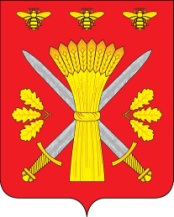 РОССИЙСКАЯ ФЕДЕРАЦИЯОРЛОВСКАЯ ОБЛАСТЬАДМИНИСТРАЦИЯ ТРОСНЯНСКОГО РАЙОНАПОСТАНОВЛЕНИЕот  17 января  2020 г.                                                                                                               № 12             с.ТроснаОб утверждении Перечня-реестра земельных участков, находящихся в муниципальной собственности Троснянского района, а также из земель, государственная собственность на которые не разграничена, в пределах границ Троснянского с/п, для индивидуального жилищного строительстваВ целях реализации права на бесплатное предоставление в собственность граждан земельных участков для индивидуального жилищного строительства, в соответствии с Земельным кодексом Российской Федерации, Законом Орловской области от 10 ноября 2015 N 1872-ОЗ "Об отдельных  правоотношениях,  связанных с  предоставлением в собственность гражданам земельных участков на территории Орловской области", Постановлением Троснянского района Орловской области от 26.07.2019 года № 203 «Об отдельных   правоотношениях, связанных с предоставлением в собственность граждан земельных участков на территории Троснянского района Орловской  области», с  учетом  представленных   документов,   п о с т а н о в л я е т:Утвердить Перечень-реестр земельных участков, находящихся в муниципальной собственности, а также из земель государственная собственность на которые не разграничена, в пределах границ Троснянского с/п, предназначенных для предоставления в собственность бесплатно отдельным категориям граждан, для индивидуального жилищного строительства, согласно приложению.2. Отделу по управлению муниципальным имуществом администрации Троснянского района Орловской области разместить на официальном сайте Администрации Троснянского района в сети «Интернет» Перечень-реестр земельных участков, находящихся в муниципальной собственности, а также из земель государственная собственность на которые не разграничена, в пределах границ Троснянского с/п, предназначенных для предоставления в собственность бесплатно отдельным категориям граждан, для индивидуального жилищного строительства.3. Отменить:- постановление Администрации Троснянского района Орловской области от 05 ноября 2019 года № 306 «Об утверждении Перечня-реестра земельных участков, находящихся в муниципальной собственности Троснянского района, а также земель, государственная собственность на которые не разграничена, в пределах границ Троснянского с/п, для индивидуального жилищного строительства».Глава района                                                                         А.И. НасоновПриложение к постановлению Администрации Троснянского района Орловской области от  17 января 2020 года № 12Перечень-реестрземельных участков, находящихся в муниципальной собственности, а также из земель государственная собственность на которые не разграничена, в пределах границ Троснянского с/п, предназначенных для предоставления в собственность бесплатно отдельным категориям граждан, для индивидуального жилищного строительства1Кадастровый номер57:08:0050101:1151Местоположение Орловская область, Троснянский район, Троснянское с/п, с. Тросна, ул. Губарева (земельный участок №43)1Категория земельЗемли населенных пунктов1Разрешенное использованиеДля индивидуального жилищного строительства1Площадь, кв.м.25001Вид собственностиЗемли, государственная собственность на которые не разграничена1Особые условия использования (при наличии)2Кадастровый номер57:08:0050101:1172Местоположение Орловская область, Троснянский район, Троснянское с/п, с. Тросна, ул. генерала Пухова, (земельный участок № 45)2Категория земельЗемли населенных пунктов2Разрешенное использованиеДля индивидуального жилищного строительства2Площадь, кв.м.25002Вид собственностиЗемли, государственная собственность на которые не разграничена2Особые условия использования (при наличии)